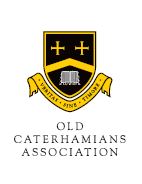 Over 60s London Christmas Lunch RSVPThe Lansdowne Club9 Fitzmaurice Place, MayfairLondon W1J 5JDNearest tube: Green ParkWednesday 5 December 201812.30pm for 1.00pm lunchI will / will not be attending (please delete as appropriate)Name.………………………………………………………………………………………….......................Joining Year…………....Leaving Year……………....Address…………...........................................……………………………………………………………..Post Code………………………………………Email………………………………………………………Telephone………………………..…………….Mobile…………………………………………………….Special dietary requirements? NO / YES (please specify)…………………………………………………………………………………..…………The lunch is two courses with wine (please find the menu overleaf)The cost is £35 Pay online:	To the OCA account with the reference ‘your surname/60sLUNCH’Sort code: 30-91-35Account number: 01762373Payment by cheque: Cheques payable to ‘Old Caterhamians Association’Please return this form to Annie Hebden, Alumni Officer: 
Caterham School, Harestone Valley Road, Caterham, Surrey, CR3 6YAor annie.hebden@caterhamschool.co.uk PLEASE NOTE: Regarding access, there are eight steps from the front door to the lift. A ramp can be used for manual wheelchairs, but it is not suitable for electric wheelchairs.Over 60s London Christmas Lunch Menu Wednesday 5 December 2018Please clearly indicate your menu choices, and return to Annie Hebden, Alumni Officer: 
Caterham School, Harestone Valley Road, Caterham, Surrey, CR3 6YAor annie.hebden@caterhamschool.co.uk Red wine  				White wine Ballotine of Norfolk Turkey stuffed with Sage and Onion served with Roast Fondant Potato, Pigs in Blankets, Maple Carrots, Brussel Sprouts, Broccoli and Thyme and Lemon Gravy Seared Cornish Seabream served with Carrot and Courgette Spaghetti, Basil Gnocchi and a Salsa Verde Dressing Squash, Lentil and Chestnut Timbale served with Charred Cauliflower, Maple Carrots, Baby Leeks and a Tomato and Saffron Fondue Sauce~ ~ ~ ~Christmas Pudding served with a Warm Mulled Wine Berry Compote and Vanilla Ice CreamEggnog, Citrus and Candied Ginger Cheesecake served with Honey and Ginger Ice Cream Selection of Cheese served with Biscuits, Grapes, Celery and Chutney  